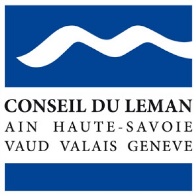 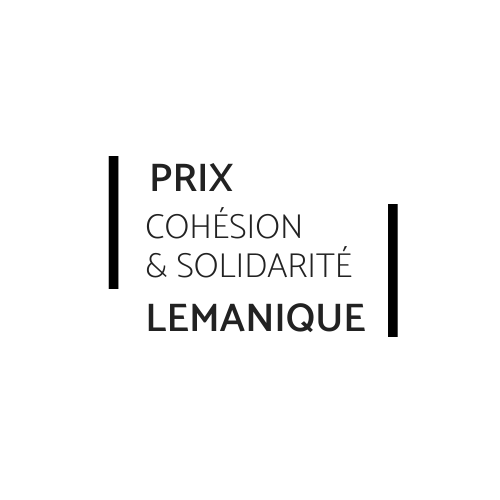 Formulaire de candidature 2023Le Prix valorise des initiatives qui illustrent l’excellence d'un savoir-faire ou d'un patrimoine ancré sur l'espace lémanique et constitutif de son identité. Les stratégies de différenciation, de positionnement mais aussi de valorisation seront récompensées pour leur contribution à l’attractivité et au rayonnement du territoire transfrontalier. Le Prix a pour objectif de primer des initiatives susceptibles d’apporter des solutions aux principaux défis sociaux, culturels et écologiques du bassin lémanique. Pour être éligibles, les initiatives doivent pouvoir démontrer de premiers résultats tangibles et revêtir une valeur ajoutée en termes d’innovation technologique, sociétale ou organisationnelle.Informations sur la structureInformations synthétiques sur l’initiativeAnnexes à joindre au formulairePrésentation détaillée de l’initiative – format libreTout document utile de présentation de l’organisme qui porte l’initiative (descriptif, rapport d’activités, statuts, etc.). Toute images ou photographie illustrant l’initiative Intitulé de l’initiativePrésentation synthétique (max. 10 lignes) Nom de la structure Nature juridique de la structure Adresse Site internet de la structure Nom de la personne référente Fonction dans la structure Numéro de téléphone de la personne référenteMail de contact de la personne référenteObjectifs et contexte de l’initiativePrincipales actions réalisées et premiers résultats valorisablesPrincipaux acteurs impliqués dans la mise en œuvre et/ou public-ciblePerspectives de cette initiative au moment de la candidature au Prix